
NCKU Academy of Innovative Semiconductor and Sustainable Manufacturing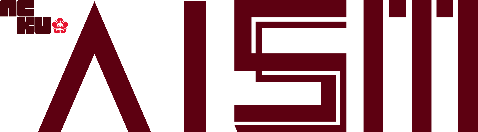 	Application Form of Access Control SystemApplication Date/    /        (YYYY/MM/DD)/    /        (YYYY/MM/DD)/    /        (YYYY/MM/DD)Application UnitStudent/Staff ID*For non-school personnel, please fill in your ID card numberNamePositionContact numberE-mailApplication ReasonAccess ItemApplication PeriodSignature of Advisor (For Authorized Staff Only) (For Authorized Staff Only) (For Authorized Staff Only) (For Authorized Staff Only)Access CardStudent ID card □ Staff ID card □ Own cardStudent ID card □ Staff ID card □ Own cardStudent ID card □ Staff ID card □ Own cardAccess Card NumberAccess Period   /   /       to     /    /        (YYYY/MM/DD)   /   /       to     /    /        (YYYY/MM/DD)   /   /       to     /    /        (YYYY/MM/DD)Signature of Authorized StaffNote